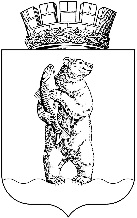 Администрациягородского округа АнадырьПОСТАНОВЛЕНИЕВ соответствии с Федеральным законом от 6 октября 2003 года № 131-ФЗ «Об общих принципах организации местного самоуправления в Российской Федерации», Постановлением Правительства РФ от 07.03.2018 N 237 (ред. от 29.08.2020) «Об утверждении Правил предоставления средств государственной поддержки из федерального бюджета бюджетам субъектов Российской Федерации для поощрения муниципальных образований - победителей Всероссийского конкурса лучших проектов создания комфортной городской среды» (с изм. и доп., вступ. в силу с 01.01.2021), руководствуясь Уставом городского округа АнадырьПОСТАНОВЛЯЮ:  Принять в 2021 году участие во Всероссийском конкурсе лучших проектов создания комфортной городской среды (далее – Конкурс).Для участия в Конкурсе организовать работу по подготовке конкурсной заявки в межведомственную комиссию Чукотского автономного округа.С целью подготовки заявки для участия в Конкурсе утвердить состав общественной комиссии городского округа Анадырь по реализации федерального проекта «Формирование комфортной городской среды» (Приложение).Организовать прием предложений от населения городского округа Анадырь по общественной территории через официальный информационно-правовой ресурсе городского округа Анадырь NOVOMARIINSK.RU, на официальном сайте Администрации городского округа Анадырь столицачукотки.рф в информационно-телекоммуникационной сети «Интернет».2Опубликовать постановление в газете «Крайний Север» и разместить на официальном сайте Администрации городского округа Анадырь столицачукотки.рф в информационно-телекоммуникационной сети «Интернет».Контроль за исполнением настоящего постановления возложить на первого заместителя Главы Администрации городского округа Анадырь Спицына С.Б.Глава Администрации                                                                          Л.А. НиколаевПриложение  к Постановлению Администрации городского округа Анадырь от 26.02.2021  № 100СОСТАВ общественной комиссии городского округа Анадырь по реализации федерального проекта «Формирование комфортной городской среды»Председатель комиссии:Подготовил:        								А.В. Сметана  	Согласовано:					                     	С.Б. Спицын                                                                                           А.А. Шеметова                                                                                           Н.С. СапачРазослано: дело – 1, Прокуратура городского округа Анадырь – 1; Сайт Администрации ГО Анадырь; УПОИАПВ Администрации ГО Анадырь – 1; УПиСХП Администрации ГО Анадырь – 1Обоснованиек проекту постановления Администрации городского округа Анадырь «О принятии участия во Всероссийском конкурсе лучших проектов создания комфортной городской среды»Проект постановления Администрации городского округа Анадырь «О принятии участия во Всероссийском конкурсе лучших проектов создания комфортной городской среды» разработан в соответствии с Федеральным законом от 06.10.2003 № 131-ФЗ «Об общих принципах организации местного самоуправления в Российской Федерации», Постановлением Правительства РФ от 07.03.2018 N 237 (ред. от 29.08.2020) «Об утверждении Правил предоставления средств государственной поддержки из федерального бюджета бюджетам субъектов Российской Федерации для поощрения муниципальных образований - победителей Всероссийского конкурса лучших проектов создания комфортной городской среды» (с изм. и доп., вступ. в силу с 01.01.2021), в целях реализации мероприятий по формированию комфортной городской среды на территории городского округа Анадырь в 2021 году.От26.02.2021                                                     № 103Об участии во Всероссийском конкурсе лучших проектов создания комфортной городской средыСпицын Сергей Борисович -первый заместитель Главы Администрации городского округа АнадырьЗаместитель председателя комиссии:Заместитель председателя комиссии:Заместитель председателя комиссии:Шеметова Алена Андреевна-начальник Управления промышленности и сельскохозяйственной политики Администрации городского округа АнадырьСекретарь комиссии:Секретарь комиссии:Секретарь комиссии:Фарисеев Глеб Александрович-архитектор 1 категории отдела строительства Управления промышленности и сельскохозяйственной политики Администрации городского округа АнадырьЧлены комиссии:Члены комиссии:Члены комиссии:Тюнягина Юлия Игоревна-заместитель Главы, начальник Управления финансов, экономики и имущественных отношений Администрации городского округа Анадырь;Сметана Александр Владимирович-заместитель начальника Управления промышленности и сельскохозяйственной политики Администрации городского округа Анадырь;Минчак Евгений Александрович-начальник отдела строительства и городского хозяйства Управления промышленности и сельскохозяйственной политики Администрации городского округа Анадырь;2Червяков Евгений Петрович-начальник отдела военно-мобилизационной работы, ГО и ЧС Администрации городского округа Анадырь;Соболева Алла Константиновна-начальник отдела по связям с общественностью МКУ городского округа Анадырь «Управление делами и архив городского округа Анадырь»;Колядко Сергей Евгеньевич-депутат Совета депутатов городского округа Анадырь (по согласованию);Крылов Юрий Николаевич-председатель совета Чукотского окружного отделения Всероссийской общественной организации ветеранов «Боевое братство» (по согласованию);Шаповалов Роман Сергеевич-директор МП «Городское коммунальное хозяйство» (по согласованию);Быстрых Владимир Аркадьевич-Председатель Общественного совета при Совете депутатов городского округа Анадырь (по согласованию);Вакарик Алена Вячеславовна-руководитель регионального штаба Общероссийского общественного движения «Народный Фронт «За Россию» (по согласованию);Романова Ирина Ивановна-член политического совета Чукотского регионального отделения политической партии «Единая Россия» (по согласованию);Брычаев Сергей Иванович-и.о. генерального директора некоммерческой организации «Региональный оператор «Фонд капитального ремонта общего имущества в многоквартирных домах Чукотского автономного округа»;Бедункевич Владимир Леонидович-директор Некоммерческой организации «Фонд поддержки молодежи»;Воднев Денис Викторович -первый заместитель директора некоммерческой организации «Фонд развития Чукотки»;3Катаев Андрей Александрович-генеральный директор некоммерческой организации «Фонд развития туризма, международных и межрегиональных проектов Чукотского автономного округа»;Соколов Олег Ильич-начальник отдела муниципального контроля и  анализа Администрации городского округа Анадырь